                                Liceo José Victorino Lastarria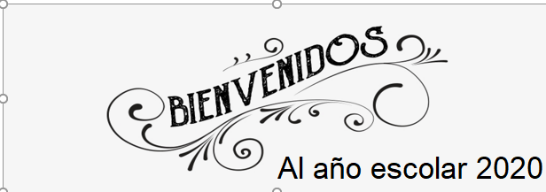                                                  Rancagua                           “Formando Técnicos para el mañana”                                   Unidad Técnico-PedagógicaGUÍA N°3 TALLER DE LENGUAJENOMBRE: ___________________________________ CURSO: ___________ FECHA: ___________Objetivo: Ampliar léxico a través de la investigación de sinónimos. Instrucciones: Investiga la información necesaria para completar la guía. El desarrollo lo debes enviar a más tardar el viernes 3 de abril del 2020, al correo: vink.meneses@gmail.comEscribe en el paréntesis un sinónimo de la palabra que la pueda reemplazar en el contexto, agrega otros tres sinónimos en la línea de abajo.

1.- sucinto: Fue un sucinto pero completo discurso. (……………………..)

……………………………………………………………………………………………………….

2.- amilanar: Por su valentía no se amilanó frente al enemigo. (…………………….)

………………………………………………………………………………………………………

3.- funesto: En el funesto accidente perdió la vida el piloto. (……………………)

………………………………………………………………………………………………………

4.- desidia: Por su constante desidia fue despedido de su trabajo (……………………)

………………………………………………………………………………………………………

5.- obcecado: Estaba equivocado y su obcecación le impedía darse cuenta. (…………………)

……………………………………………………………………………………………………..

6.- ininteligible: Su letra ininteligible imposibilitaba la lectura de la carta. (…………………)

…………………………………………………………………………………………………….

7.- deleznable: Esos deleznables materiales no pudieron conservarse intactos. (………………..)

…………………………………………………………………………………………………….

8.- inefable: El nacimiento de su primogénito le provocó inefables sentimientos. (………………)

…………………………………………………………………………………………………….

9.- efímero: Su riqueza fue efímera pues malgastó rápidamente aquella herencia. (………………)

……………………………………………………………………………………………………..

10.- execrable: Su execrable comportamiento le valió el rechazo de todos (………………..)

……………………………………………………………………………………………………..

11.- cejar: No cejó en sus intentos hasta lograr su objetivo. (……………………..)

……………………………………………………………………………………………………..

12.- refractario: Siempre fue refractario a cualquier cambio de costumbres. (…………………..)
………………………………………………………………………................................................

13.- gandul: Era un gandul, nunca trabajó ni se esforzó por nada. (…………………….)

................................................................................................................................................................